АДМИНИСТРАЦИЯ КОЛБИНСКОГО СЕЛЬСКОГО ПОСЕЛЕНИЯ РЕПЬЕВСКОГО МУНИЦИПАЛЬНОГО РАЙОНА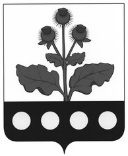 ВОРОНЕЖСКОЙ ОБЛАСТИРАСПОРЯЖЕНИЕ«27» июня 2017 г. № 45-р______с. КолбиноВ соответствии с Федеральным законом от 26.12.2008 № 294-ФЗ «О защите прав юридических лиц и индивидуальных предпринимателей при осуществлении государственного контроля (надзора) и муниципального контроля», решением Совета народных депутатов Колбинского сельского поселения от 26.06.2017 г № 82 « Об утверждении Порядка ведения перечня видов муниципального контроля и органов местного самоуправления Колбинского сельского поселения Репьевского муниципального района Воронежской области, уполномоченных на их осуществление»,1. Назначить ответственным за ведение перечней видов муниципального контроля, осуществляемых администрацией Колбинского сельского поселения, заместителя главы администрации Колбинского сельского поселения Мясищеву С.И.2. Утвердить перечень видов муниципального контроля, осуществляемых администрацией Колбинского сельского поселения, согласно приложению.3. Контроль за исполнением настоящего распоряжения оставляю за собой.Приложениек распоряжению администрации Колбинского сельского поселения от «27» июня  2017 года №45-рПеречень видов муниципального контроля, осуществляемых администрацией Колбинского сельского поселенияО назначении ответственного за ведение перечней видов муниципального контроля, об утверждении перечня видов муниципального контроля, осуществляемых администрацией Колбинского сельского поселенияГлава сельского поселенияВ.Н.Симонцева№ п/пНаименование вида муниципального контроляНаименование органа МСУ, уполномоченного на осуществление муниципального контроляНормативные правовые акты, регламентирующие осуществление вида муниципального контроля1Земельный контрольАдминистрация Колбинского сельского поселенияПостановление администрации от 15.03.2016 №26 «Об утверждении административного регламента «Осуществления муниципального земельного контроля на территории Колбинского сельского поселения Репьевского муниципального района», постановление администрации от 09.06.2016 №54 «О внесении изменений в постановление администрации Колбинского сельского поселения от 15.03.2016 №26 «Об утверждении административного регламента «Осуществления муниципального земельного контроля на территории Колбинского сельского поселения Репьевского муниципального района»», постановление администрации от 27.06.2017 №36 «О внесении изменений в постановление администрации Колбинского сельского поселения от 15.03.2016 год №26 «Об утверждении административного регламента «Осуществления муниципального земельного контроля на территории Колбинского сельского поселения Репьевского муниципального района»»2Контроль за сохранностью автомобильных дорог местного значения в границах Колбинского сельского поселения Репьевского муниципального районаАдминистрация Колбинского сельского поселенияПостановление администрации от 27.06.2017 №35 «Об утверждении административного регламента «Осуществления муниципального контроля за сохранностью автомобильных дорог местного значения в границах Колбинского сельского поселения Репьевского муниципального района»»